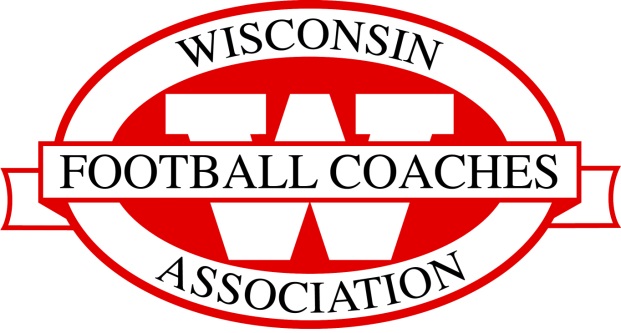 WFCA MENTOR MANUAL ORDER FORMMAIL CHECK OR MONEY ORDER PAYABLE TO:WFCAC/O DAN BRUNNER1499 GOLDEN DRIVEHUBERTUS, WI 53033 _____________BOOKS @ $10/BOOK = ___________________SEND BOOKS TO:		____________________________________				_______________________________________				_______________________________________YOU MAY ALSO ORDER ONLINE USING A CREDIT CARD AT www.wifca.orgContact Dan Brunner if you have Questions.  Email:  danielmbrunner@gmail.comPhone: 414-429-3139